Załącznik nr 1 do Uchwały Zarządu LGD nr 7/2017 z dnia 11 kwietnia 2017 rokuLokalne kryteria wyboru operacji własnych LGD w ramach poddziałania„Wsparcie na wdrażanie operacji w ramach strategii rozwoju lokalnego kierowanego przez społeczność” objętego PROW 2014-2020Załącznik nr 1 do Lokalnych kryteriów wyboru operacji własnych LGD w ramach poddziałania „Wsparcie na wdrażanie operacji w ramach strategii rozwoju lokalnego kierowanego przez społeczność” objętego PROW 2014-2020Procedura ustalania i zmiany Lokalnych kryteriów wyboru operacji własnych LGD w ramach poddziałania „Wsparcie na wdrażanie operacji w ramach strategii rozwoju lokalnego kierowanego przez społeczność” objętego PROW 2014-2020W celu zapewnienia ciągłego procesu partycypacji – począwszy od tworzenia dokumentu, akceptacji ostatecznej wersji, poprzez wdrażanie, ewaluację i rekomendacje na przyszłość podjęto następujące kroki dotyczące lokalnych kryteriów wyboru:Proces tworzenia lokalnych kryteriów wyboru opierał się na weryfikacji celów jakie zamierza się osiągnąć i kryteriów wyboru, które pozwolą realizować je w sposób skuteczny. Etap trwał kilka miesięcy i angażował różne grupy społeczne z obszaru objętego LSR.Narzędzia jakie wykorzystano w procesie:Wywiady pogłębione dotyczące kierunków rozwoju,Warsztaty ze społecznością lokalną poszczególnych gmin,Warsztaty z grupami - reprezentanci sektora społecznego i gospodarczego całego obszaru,Warsztaty z sektorem publicznym - reprezentanci całego powiatu,Wyniki badań, ewaluacji i monitoringu (kryteria wyboru oraz rekomendacje do kierunków działań),Konsultacje społeczne.Społeczne opracowanie i akceptacja ostatecznej wersji.Ostateczna analiza zapisów, procedura przyjęcia lub odrzucenia odbyła się na warsztatach w dniu 21.10.2015 r.Każda zmiana lokalnych kryteriów wyboru wymaga partycypacyjnej współpracy ze społeczeństwem.Na proces zmian składają się:Rekomendacje Zarządu oraz Komisji Rewizyjnej dotyczące problemów w realizacji LSR wynikających ze złego dopasowania kryteriów,Opracowanie projektu nowych kryteriów wyboru, które uskuteczniłyby proces wdrażania LSR,Wysłanie mailowe kryteriów wyboru do: członków LGD, organizacji pozarządowych, osób które brały udział w pracach nad LSR, do sektora gospodarczego i publicznego z prośba o analizę i przedstawienie uwag (do 4 dni),Umieszczenie propozycji wraz z uzasadnieniem przyczyny ich zmiany (rekomendacje) oraz uzasadnieniem doboru każdego kryterium na stronie internetowej z informacją o terminie na zgłaszanie uwag oraz z informacją o terminie spotkania konsultacyjnego ze społecznością,Zebranie wszystkich uwag,Przeprowadzenie spotkania ze społecznością mającego na celu przeanalizowanie zebranego materiału i wypracowanie nowych kryteriów,Projekt nowych kryteriów zostanie przyjęty przez Zarząd.Odpowiedzialność za proces zmiany Lokalnych kryteriów wyboru operacji własnych LGDZmiana  Lokalnych Kryteriów Wyboru Operacji własnych należy do kompetencji Zarządu Lokalnej Grupy Działania ,,Partnerstwo na Jurze” .Zmiana Lokalnych Kryteriów Wyboru Operacji własnych może nastąpić na wniosek:Zarządu LGD,Komisji Rewizyjnej LGD,Rady LGD,Członków WZC,Mieszkańców obszaru LSR.Zmiana  Lokalnych Kryteriów Wyboru Operacji własnych, może nastąpić w związku:ze zmianą danych dotyczących obszaru LSR,ze zmianą przepisów  mających wpływ na wdrażanie LSR,z potrzebą zastosowania zaleceń z kontroli, oceny, monitoringu i/lub ewaluacji LSR/LGD,z wezwaniem Samorządu Województwa do wprowadzenia zmian,ze zmianą sytuacji gospodarczych czy społecznych na obszarze objętym LSR,z przeprowadzonym monitoringiem i/lub ewaluacją LSRProjekt  zmiany  Lokalnych Kryteriów Wyboru Operacji  własnych musi  zostać  poddany konsultacjom  społecznym  poprzez  zamieszczenie zmienianych części na stronie internetowej LGD na co najmniej 7 dni Dodatkowe działania: dla lepszego zaangażowania społeczności lokalnej w proces konsultacji społecznych Zarząd LGD może zorganizować spotkanie konsultacyjne i/lub zamieścić ogłoszenie w prasie lokalnej i/lub w innych środkach masowego przekazu. W efekcie prowadzonych działań partycypacyjnych, sporządzane jest zestawienie uwag i rekomendacji prowadzone przez Biuro LGD. Zestawienie opracowywane jest w formie tabelarycznej i uwzględnia treść propozycji i zgłaszanych uwag, 
a następnie jest przedstawiane członkom Zarządu do dyskusji mającej na celu przyjęcie lub odrzucenie uwag.Zarząd LGD podejmuje stosowną uchwałę, określającą i zatwierdzającą zmiany w Lokalnych Kryteriach Wyboru Operacji własnych.Informacje dotyczące działań podejmowanych w ramach zmian Lokalnych Kryteriów Wyboru Operacji własnych, zamieszczane są na stronie internetowej LGD, a także udostępnione do wglądu w Biurze LGD.L.p.Kryterium ocenyPrzedsięwzięcie 1.2 i 3.1  3.2( Przedsięwzięcie 1.2 Tworzenie i rozwój oferty turystycznej, wykorzystującej zasoby obszaru LSR a) obiekty infrastruktury turystycznej i rekreacyjnejb) produkty turystyczneprodukty turystyczne oraz sieć oferty turystycznej,Przedsięwzięcie 3.1 Innowacyjne działania edukacyjne, w zakresie proekologicznych rozwiązań, promująceochronę środowiska i przeciwdziałanie zmianom klimatu)3.2 – przedsięwzięcia proekologiczne)L.p.Kryterium ocenyPunkty1Beneficjent zdeklarował zapotrzebowanie na niższy procent dofinansowania0 pkt albo 5 pkt0 pkt – beneficjent wskazał we wniosku podstawowy poziom dofinansowania z PROW określony w rozdziale IV LSR dla rodzaju beneficjenta i typu projektu5 pkt - beneficjent wskazał we wniosku niższy o 5 lub więcej procent poziom dofinansowania z PROW określony w rozdziale IV LSR dla rodzaju beneficjenta i typu projektu0 pkt otrzyma projekt, który zakłada dofinansowanie maksymalnie: 90,01-95,00%5 pkt otrzyma projekt, który zakłada dofinansowanie maksymalnie 90% (lub niższe)2Innowacyjność0 pkt albo 10 pkt0 pkt – projekt nie jest innowacyjny10 pkt – projekt jest innowacyjny w skali gminy, na terenie której jest planowany do realizacjiInnowacyjność to wprowadzenie czegoś nowego, niespotykanego na obszarze objętym LSR.Spełnienie kryterium innowacyjności dla projektu badane jest na obszarze jednej gminy w której siedzibę ma wnioskodawca, poprzez analizę rynku podobnych działań.3Realizacja projektów wpływających na wybrane, kluczowe obszary interwencji LSR0 pkt  albo 10 pkt0 pkt – nie realizuje projektów wpływających na obszary interwencji (ze wskazanych w LSR)10 pkt – projekt wpływa na obszary interwencji: rozwój turystyki na obszarze objętym LSR i zostało to w sposób szczegółowo uzasadnione4Koszty projektu są adekwatne do zakładanych działań0 pkt albo 5 pkt0 pkt – koszty projektu nie są adekwatne do założonych działań lub nie mają związku z realizowaną operacją 5 pkt – założone koszty są adekwatne i racjonalne do zakładanych działań oraz zostały szczegółowo uzasadnione5Promocja LGD i marki Chrzanolandia0 pkt albo 4 pkt0 pkt – beneficjent nie deklaruje, że będzie promował LGD i markę Chrzanolandia na tablicy informacyjnej4 pkt – projekt będzie promował LGD oraz markę Chrzanolandia zgodnie z poniższym wzorem i został on dołączony do wniosku.Dla projektów inwestycyjnych:beneficjent założył w projekcie (kosztorys) zakup tablicy informacyjnej PCV o rozmiarach 50cm x 40cm oraz zaplanował montaż jej w centralnym/widocznym miejscu związanym z realizacją projektu oraz zapisał w projekcie lokalizację miejscadla projektów nie inwestycyjnych:beneficjent uwzględnił we wszystkich materiałach informacyjnych i promocyjnych umieszczenie logo LGD oraz logo marki „Chrzanolandia”.Wzór tablicy: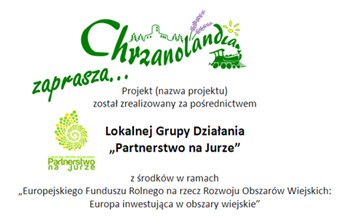 6SUMA34 pkt7Wymagane minimum punktowe19 pkt